Expression of Interest Form (Bereavement loss) 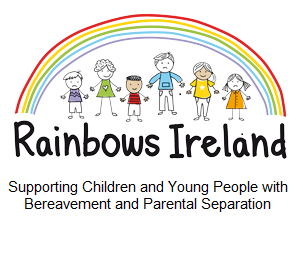 Shannon Family Resource Centre.(Official Enrolment Form will follow)Child’s Name: _______________________________________________Age: ________Rainbows Centre Name:  Shannon Family Resource Centre _______________________Applying Parent/Guardian name: _____________________________________________Applying Parent/Guardian mobile number: _____________________________________Applying Parent/Guardian email address: ______________________________________Date of Expression of Interest: _______________________________________________For Further Information:The Rainbows Coordinator can be contacted with any questions you may have on:_______________________087 1232489_________________________________				Please leave your contact details and the coordinator will get back to you. Please speak slowly when leaving your contact number. (This is a Rainbows phone and is checked for calls regularly)Expression of Interest Form should be returned to:Cathal Dillon,Shannon Family Resource Centre,Rineanna View Community Building,Rineanna View, Shannon, Co Clare.V14 XV97 Or via email cathaldsfrc@gmail.com 